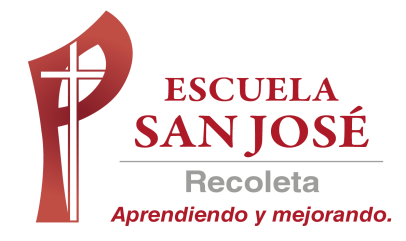  CORRECCION EVALUACION DIAGNOSTICO SEGUNDOS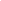 RESPUESTAS CORRECTAS                                                                 RESPUESTAS DEL ESTUDIANTEITEM  1  ESCRIBE EL NUMERO    ( 10 P.)                                            ESCRIBE EL NUMERO   (10 P.)             ITEM 2. ESCRIBE EL NOMBRE DEL ANIMAL  (6 P.)	 ESCRIBE EL NOMBRE DEL ANIMALITEM 3  ESCRIBE EL COLOR QUE PINTASTE (8 P. )                          ESCRIBE EL COLOR QUE PINTASTE (8 P.)Nombre del estudianteCurso:2°                 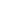 1. ONE2.TWO3.THREE4.FOUR5.FIVE6.SIX7.SEVEN8.EIGHT9.NINE10.TEN1. 2.3.4.5.6.7.8.9.10.DUCKPIGCATHORSEDOGELEPHANT DUCKPATOPIGCERDOCATGATOHORSECABALLODOGPERROELEPHANT ELEFANTEPINKYELLOWORANGEBLACKBLUEREDGREENPURPLEPINKROSADOYELLOWAMARILLOORANGENARANJABLACKNEGROBLUEAZULREDROJOGREENVERDEPURPLEMORADO